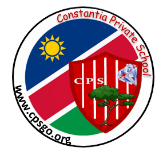 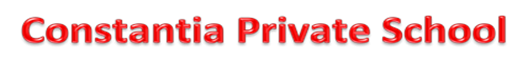 Student ApplicationStudent ApplicationStudent Applicationstudent Informationstudent Informationstudent InformationName/Surname:Name/Surname:Name/Surname:Date of birth:Gender:Nationality:Phone:E-mail:Religion:Residential address:Residential address:Residential address:Town:Country:ZIP Code:Previous school:Highest qualification completed:Highest qualification completed:Application for: (mark appropriate box)Application for: (mark appropriate box)Application for: (mark appropriate box)*Normal school:     Attend school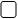 Grade 0/Year 1    Grade 4/Year 5      *Online only:    *Work from homeGrade 1/Year 2    Grade 5/Year 6    *Hybrid:  Work from home/attend school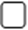 Grade 2/Year 3    Grade 6/Year 7    Grade 3/Year 4    Grade 7/Year 8    Parent/Guardian Information Parent/Guardian Information Parent/Guardian Information Name/Surname of Parent/Guardian:Name/Surname of Parent/Guardian:Name/Surname of Parent/Guardian:Phone:E-mail:ID/Passport No.:Residential address:Residential address:Residential address:Town:Country:ZIP Code:Financial InformationFinancial InformationFinancial InformationWho is responsible for the account? Who is responsible for the account? Who is responsible for the account? Phone:E-mail:Fax:Town:Country:ZIP Code:How will the account be paid?      Full Course Fee:                                           In Instalments:      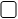 How will the account be paid?      Full Course Fee:                                           In Instalments:      How will the account be paid?      Full Course Fee:                                           In Instalments:      SignaturesSignaturesSignaturesI authorize the verification of the information provided on this form as to my application. I am fully informed and aware of all the stipulations in the agreement with the school and will abide by them without reservation.I authorize the verification of the information provided on this form as to my application. I am fully informed and aware of all the stipulations in the agreement with the school and will abide by them without reservation.I authorize the verification of the information provided on this form as to my application. I am fully informed and aware of all the stipulations in the agreement with the school and will abide by them without reservation.Signature of applicant:Signature of applicant:Date:Name/Surname of applicant:Name/Surname of applicant:Relationship: